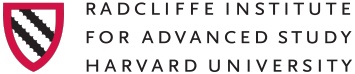 “Novel Ways to Non-invasively Visualize/Characterize/Decipher the Sonic Communication of Marine Mammals”AGENDA as of 4/24/19Sunday, April 28, 2019Nubar Restaurant, Sheraton Commander (16 Garden Street, Cambridge)6:30 PM 		Welcome Dinner			Reservation under “Whales” Guiding questions: If we had the opportunity to create an empathetic “Manhattan Project” to better understand the communication of whales, how would we go about it?What would it take to capture all of the communication of a sperm whale pod for a season? What might you do with this data?What do you see as a step-by-step roadmap if we had unlimited resources? Note: this project sits at intersection of biology, linguistics, robotics, machine learning, signal processing, and more.How might your expertise relate to specific aspects of these goals/visions?DAY 1Monday April 29, 2019Coolidge Room (18 Mason Street, Cambridge), Radcliffe Institute8:30 AM 		Continental Breakfast9:00-9:15 AMIntro and Welcome- 	Robert Wood and David Gruber9:15-9:30 AMRoundtable self-introduction of Seminar participants9:30-10:15 AM- 	Roger Payne: Whales and whale research15 min discussion and Q/A10:30-11:00 AMSperm whale research: Individual, unit and vocal clan level identity - Shane Gero15 min discussion and Q/A11:15 AM - 12:15 PMComputer Science/Machine Learning/Cryptography Applied to Whales -	 Michael Bronstein -	 Shafi Goldwasser 15 min discussion and Q/A12:30 pm-1:30 PM	Lunch (catered by the Radcliffe Institute on site)Viewing: Whale interaction footage: Roger Payne1:30-2:30 PMEngineering Approaches To Data Collection-	Radhika Nagpal -	Rob Wood	(moderated by Chris Clark)15 min discussion and Q/A15 min break3:00-3:30 PMAI & Data Scale-	Britt Selvitelle-	Aza Raskin15 min discussion and Q/A3:45-4:05 AM Research on mother/calf interactions-	Dan Tchernov15 min discussion and Q/A4:20-5:20 PMTransdisciplinarity approaches to whales- 	James Nestor- 	Markus Reymann- 	Jana Winderen6:30 PMDinner at Harvard Faculty Club (20 Quincy Street, Cambridge)DAY 2 Tuesday April 30, 2019Coolidge Room (18 Mason Street, Cambridge), Radcliffe Institute8:30 AM 		Continental Breakfast 9:00-9:15 AM Overview of Day 1 – David Gruber/Rob Wood9:15-9:45 AMDaniela Rus Drones and what they might do to learn about animal communication9:45-10:00 AMDiscussion10:00-10:45 AMLinguistics/ topological approaches- Kevin Ryan - Giovanni Petri15 min discussion and Q/A11:00 AM-12:00 PM Next Steps - Whiteboarding/Grant Planning/Strategy/Voting15 min break12:15 pm – 1:30 PMLunch (catered by the Radcliffe Institute on site)(while enjoying Jana Winderen’s underwater field recordings)1:30-2:00 PMDavid Gruber concluding remarks and plans forward2:00 PMOptional visit to Rob Wood’s Microrobotics Laboratory (60 Oxford Street, Cambridge)